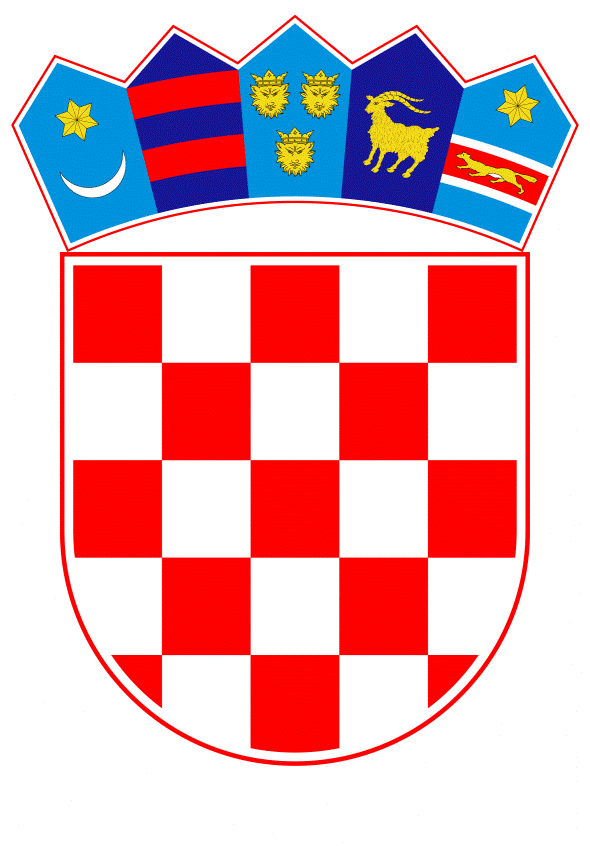 VLADA REPUBLIKE HRVATSKEZagreb, 9. srpnja 2020.______________________________________________________________________________________________________________________________________________________________________________________________________________________________PRIJEDLOG	Na temelju članka 20. Zakona o sklapanju i izvršavanju međunarodnih ugovora (Narodne novine, broj 28/96), Vlada Republike Hrvatske je na sjednici održanoj ___________ 2020. godine donijelaZ A K L J U Č A KVlada Republike Hrvatske je upoznata sa Sporazumom između Vijeća Europe i Ministarstva vanjskih i europskih poslova Hrvatske o financiranju projekta „Smanjenje broja neriješenih osnovanih predmeta Europskog suda za ljudska prava“, potpisanim u Strasbourgu 17. veljače 2020. godine, u tekstu koji je Vladi Republike Hrvatske dostavilo Ministarstvo vanjskih i europskih poslova aktom, klase: 018-05/20-93/2, urbroja: 521-III-02-02/02-20-4, od 15. lipnja 2020. godine.Klasa:Urbroj:Zagreb, ___________ 2020.                                                                                                             PREDSJEDNIK	                mr. sc. Andrej PlenkovićPredlagatelj:Ministarstvo vanjskih i europskih poslovaPredmet:Prijedlog zaključka u vezi sa Sporazumom između Vijeća Europe i Ministarstva vanjskih i europskih poslova Hrvatske o financiranju projekta „Smanjenje broja neriješenih osnovanih predmeta Europskog suda za ljudska prava“